采购清单采购清单采购清单采购清单采购清单采购清单名称型号图片数量单位参数双人办公桌1850*1200*760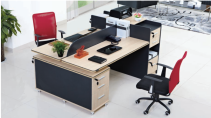 5张1.基材：进口优质中密度纤维板握钉力强，刨花板吸水膨胀率低，游离甲醛含量达E1标准。2.面材：进口三聚氰胺板、防火板贴面，阻燃、防污、耐冲击、耐刮损、耐磨性强。3.封边：优质PVC硬封边，颜色均匀、美观。4.配件：进口自滑导轨，静音，表面电镀层耐磨损率高；优质锌合金偏心件，安装牢固，不易松动；进口门铰，开合次数可达8万次以上，力度柔和、安静，防腐蚀性、支撑强度高。办公椅转椅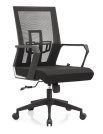 10把1.台湾颐达网布饰面,透气性强;2.根据人体工程学原理,专业人造环保尼绒纤维高强力塑料五星脚,承受力达150KG;3.海绵:采用进口55#高密度、回弹性强、不变形、软硬适中、坐感舒适的成型海绵；4.知名品牌气缸(采用SUSPA气胆),升降次数达15万次;5.具旋转、升降等功能,无漏气、无噪音；文件柜850*400*1800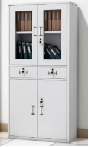 5套★优质冷轧板，厚≥0.8mm。
符合《GB912碳素结构和低碳合金结构钢板》 .金属表面严格经过酸洗、磷化、静电喷塑，不生锈、不脱落，符合GB/t3325标准。架体结实、坚固、设计新颖、安装规范。档案柜850*400*2030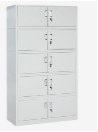 3套★优质冷轧板，厚≥0.8mm。
符合《GB912碳素结构和低碳合金结构钢板》 .金属表面严格经过酸洗、磷化、静电喷塑，不生锈、不脱落，符合GB/t3325标准。架体结实、坚固、设计新颖、安装规范。单人办公桌1800*850*760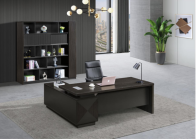 2张1.基材：进口优质中密度纤维板握钉力强，刨花板吸水膨胀率低，游离甲醛含量达E1标准。2.面材：进口三聚氰胺板、防火板贴面，阻燃、防污、耐冲击、耐刮损、耐磨性强。3.封边：优质PVC硬封边，颜色均匀、美观。4.配件：进口自滑导轨，静音，表面电镀层耐磨损率高；优质锌合金偏心件，安装牢固，不易松动；进口门铰，开合次数可达8万次以上，力度柔和、安静，防腐蚀性、支撑强度高。办公椅转椅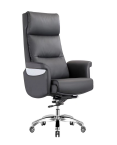 2把1. 面料：进口真皮，其光泽好，透气性强，柔软且富韧性，具有冬暖夏凉的效果；                                                           2. 靠背、座垫：高密度泡棉及超弹力海棉，软硬适中，不变形，回弹性能好，抗疲劳力强，坐感舒适。                                                                3. 扶手：软包造型扶手。                                                                4. 脚架：不锈钢脚架，承载力不低于140KG。                                             5. 气压棒：进口气压棒，升降次数可达20万次，可根据需要任意调节高度。                                    6.拼底：进口拼底有同步倾仰功能。                                              7.脚轮：进口强化纤维尼龙轮，活动自如，受压力强，滑动无杂音。二人沙发1600*900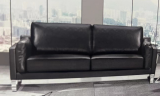 2个面 料：优质科技皮，良好布质，手感柔软，
海绵：密度高于55#的高密度海棉，回弹性能好，不变形；
成型框架：用实木锯成的木方或木板，外架采用进口橡木                                                                                                 技术要求：车缝线间隙均匀，线条流畅，转角顺畅；后背及底座饱满，富有弹性。接待椅工字架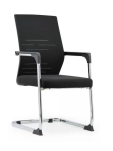 5把1.台湾颐达网布饰面,透气性强;2.根据人体工程学原理设计,U形五金脚架经电镀处理，光泽度高，承受力达150KG，配有防磨损脚垫，PP塑胶扶手；3.海绵:采用进口55#高密度成型海绵。三人沙发三人沙发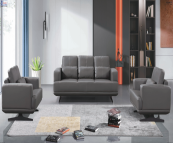 2个材质：1.面料采用优质科技皮，柔软业富于柔韧性，经液态浸色及防潮、等工艺处理；海绵及座面填充高档低燃高密度泡棉，防氧化、抗疲劳、耐冲击、回弹性强、不易变形；                              2.采用优质橡木架子.表面涂膜均匀，具有耐震。；整体按照人体工程学原理设计，坐感舒适。                                   大茶几1600*700*450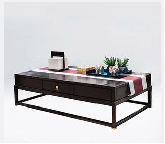 1个1.基材：进口优质中密度纤维板握钉力强，刨花板吸水膨胀率低，游离甲醛含量达E1标准。2.面材：进口三聚氰胺板、防火板贴面，阻燃、防污、耐冲击、耐刮损、耐磨性强。3.封边：优质PVC硬封边，颜色均匀、美观。4.配件：进口自滑导轨，静音，表面电镀层耐磨损率高；优质锌合金偏心件，安装牢固，不易松动；进口门铰，开合次数可达8万次以上，力度柔和、安静，防腐蚀性、支撑强度高。